Free Russian language lessons calendar 26 February – 5 March Date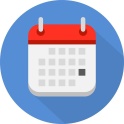 Topic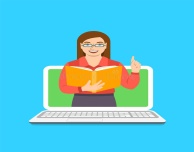 TeacherLevel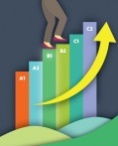 Tomsktime(GMT+7)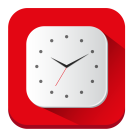 ZOOM link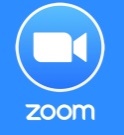 26 February/ФевраляTake off in Russian(for English-speaking students)Ludmila Vladimirovna VorobyevaА010.25-12.00https://us02web.zoom.us/j/6447768779?pwd=aUlCcEt2SWJZZFpOYlVBZ1hIWFgwUT09 Meeting ID: 644 776 8779Access code: 39195726 February/ФевраляI have no hat! Genitive nouns(singular)У меня нет шапки! Родительный падеж существительных (единственное число) Ekaterina Mikhailovna Ponkratova А1-В218.30-19.30https://us02web.zoom.us/j/2754352611?pwd=VmE4VlNCa1h5VEJuQWtuSCtLeDBjUT09Meeting ID: 275 435 2611Access code: 4SZ97m26 February/ФевраляRussian for Business and for Everyday life (objectives, plans, dreams) Русский для бизнеса и для жизни: (Цели. Планы. Мечты)Elena Victorovna ZamyatinaА2-В116.30-18.00https://us02web.zoom.us/j/325141613?pwd=b3dUV2tMVXJtemM4dTNnTzN6blM0dz09  Meeting ID: 325 141 613Access code: 1gXTyz27 February/ФевраляDo you love me? (types of dialogues)Ты меня любишь? (типы диалогов)Natalia Vladimirovna KourikovaВ1-В212.00-13.30https://us04web.zoom.us/j/6541603598?pwd=VStIMGJlQTdKYXlNRkNLVmdNTS9oZz09Meeting ID: 654 160 3598Access code: 38063627 February/ФевраляRussian for Business and for Everyday life (time management)Русский для бизнеса и для жизни (управление временем)Elena Victorovna ZamyatinaВ1-В216.30-18.00https://us02web.zoom.us/j/325141613?pwd=b3dUV2tMVXJtemM4dTNnTzN6blM0dz09  Meeting ID: 325 141 613Access code: 1gXTyz 1 March/МартаTomsk -  student city in SiberiaТомск – сибирский город студентовMarina Evgenievna BokhonnayaВ1-В211.00-12.00https://us02web.zoom.us/j/83428464731?pwd=MnY0N2NOMGhWb0FwN3V5QU0waGRXZz09Meeting ID: 834 2846 4731Access code: bB1d1k 1 March/МартаSpring holidays: MaslenitsaВесенние праздники: МасленицаOlga Alexandrovna DrozdovaА214.35-16.00https://us02web.zoom.us/j/2846158468?pwd=eXBvdVorMnc1YTdKdFJ1bDlMbWN3UT09Meeting ID:: 284 615 8468Access code: KK8dfa 1 March/МартаThe language of mathematics(natural numbers, arithmetic operations)Язык математики (натуральные числа. Арифметические операции)Oksana Nikolaevna EfremovaА0-А111.00-12.20https://us02web.zoom.us/j/6746480776?pwd=WFVIOS8wcCtIeEhGWWdNdC9ZRkV0Zz09 Meeting ID: 674 648 0776 Access code: 511245 1 March/МартаChemistry in RussianХимия на русскомNina Borisovna ShakhovaА0-А112.00-13.30https://zoom.us/j/6841037129?pwd=YVVOME8ycmo2NS8xNWc4em1pSm5BQT09 Meeting ID: 684 103 7129Access code: 0CJ9G1 1 March/МартаRussian folk tales. Character systemРусские народные сказки. Система персонажейVera Alexandrovna KrasmanВ1-В216.30-18.00https://us02web.zoom.us/j/6856202147?pwd=VDJrQmR4T3NkV2xpOTVhNzJZWWxOQT09Meeting ID: 685 620 2147Access code: bVSM8W2 March/МартаTraveling in Siberia (verbs of movement)Путешествуем по Сибири (повторяем глаголы движения)Daria Nikolaevna VolodinaА2-В112.20-14.00https://us02web.zoom.us/j/8064092995?pwd=cEd2ZHg1TkZrWTZ0d2RFcnJyb1NQQT09Meeting ID: 806 409 2995Access code: 1w4WfR3 March/МартаTORFL-I trainingVocabulary/grammar, reading tests(discussing the exam issues: format, tasks, and topics)Подготовка к ТРКИ-1(общая информация, тесты Лексика/Грамматика, Чтение)Консультация по вопросам подготовки к экзамену: формат, задания, темыEvgeniya Vladimirovna VolkovaВ114.00-15.10https://us02web.zoom.us/j/88561487118?pwd=ZGxycmJKdnZtTEpBRzh1RG45YU92dz09Meeting ID: 885 6148 7118Access code: 192Qev3 March/МартаTORFL-II training Vocabulary/grammar, reading tests(discussing the exam issues: format, tasks, and topics)Подготовка к ТРКИ-2(общая информация, тесты Лексика/Грамматика, Чтение)Консультация по вопросам подготовки к экзамену: формат, задания, темыEvgeniya Vladimirovna VolkovaВ215.40-16.50https://us02web.zoom.us/j/88561487118?pwd=ZGxycmJKdnZtTEpBRzh1RG45YU92dz09Meeting ID: 885 6148 7118Access code: 192Qev3 March/МартаSpring Holidays: the 8th of MarchВесенние праздники: 8 марта Olga Alexandrovna DrozdovaА214.35-16.00https://us02web.zoom.us/j/2846158468?pwd=eXBvdVorMnc1YTdKdFJ1bDlMbWN3UT09Meeting ID: 284 615 8468Access code: KK8dfa3 March/МартаThe main romantic images in Russian literature (based on the lyrics of M.Yu. Lermontov)Основные романтические образы в русской литературе(на материале лирики М.Ю. Лермонтова)Vera Alexandrovna KrasmanВ1-В216.30-18.00https://us02web.zoom.us/j/6856202147?pwd=VDJrQmR4T3NkV2xpOTVhNzJZWWxOQT09Meeting ID: 685 620 2147Access code: bVSM8W4 March/МартаThe language of mathematics (exponentiation; abbreviated multiplication formulas) Язык математики (возведение в степень. Формулы сокращенного умножения)Oksana Nikolaevna EfremovaА0-А111.00-12.20https://us02web.zoom.us/j/6746480776?pwd=WFVIOS8wcCtIeEhGWWdNdC9ZRkV0Zz09  Meeting ID: 674 648 0776Access code: 5112454 March/МартаTORFL-I training Listening, writing, speaking tests(discussing the exam issues: format, tasks, and topics)Подготовка к ТРКИ-1 (тесты Аудирование, Письмо, Говорение)Консультация по вопросам подготовки к экзамену: формат, задания, темыEvgeniya Vladimirovna VolkovaВ214.00-15.10https://us02web.zoom.us/j/88561487118?pwd=ZGxycmJKdnZtTEpBRzh1RG45YU92dz09Meeting ID: 885 6148 7118Access code: 192Qev4 March/МартаTORFL-II trainingListening, writing, speaking tests(discussing the exam issues: format, tasks, and topics)Подготовка к ТРКИ-2(тесты Аудирование, Письмо, Говорение)Консультация по вопросам подготовки к экзамену: формат, задания, темыEvgeniya Vladimirovna VolkovaВ115.40-16.50https://us02web.zoom.us/j/88561487118?pwd=ZGxycmJKdnZtTEpBRzh1RG45YU92dz09Meeting ID: 885 6148 7118Access code: 192Qev5 March/МартаTake off in Russian(for English-speaking students)Ludmila Vladimirovna VorobyevaА010.25-12.00https://us02web.zoom.us/j/6447768779?pwd=aUlCcEt2SWJZZFpOYlVBZ1hIWFgwUT09 Meeting ID: 644 776 8779Access code: 3919575 March/МартаDo you know what influences what? (the Russian language and an engineering profession)А вы знаете, что влияет на что? (русский язык и профессия инженера)Tatiana Feodorovna VolkovaВ210.00-11.00https://us02web.zoom.us/j/5657729921?pwd=cklmblRXSERDTkw1Z3pnYTljd0tvUT09 Meeting ID: 565 772 9921Access code:  8838605 March/МартаGenitive nouns. Continuation (plural)Родительный падеж существительных. Продолжение(множественное число) Ekaterina Mikhailovna PonkratovaА1-В218.30-19.30https://us02web.zoom.us/j/2754352611?pwd=VmE4VlNCa1h5VEJuQWtuSCtLeDBjUT09Meeting ID:: 275 435 2611Access code: 4SZ97m